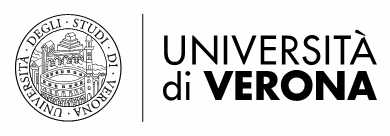 PROGETTO FORMATIVO E DI ORIENTAMENTO PER STAGE / TIROCINIO PRESSO L’AZIENDA ULSS 9 SCALIGERA (EX ULSS 20 DI VERONA)da consegnare all’Ufficio Stage e Tirocini almeno 7 giorni prima dell’inizio dello stage.(riferimento convenzione Rep. n. 1270/16 del 14/04/2016)Cognome e Nome del tirocinante ……………………………….………………………………………..………….……………nato a ……………………………………….…il …………………………. cod. fiscale ………..…..…….…….………………….residente a ……………………………………….…….……(Prov. ……..) in Via …………………..……………………………… n.………… cap. …………… telefono…………………………………. cell…………………………………………………………e-mail (solo casella di posta istituzionale) ……………..………………….……………..……………………@studenti.univr.itAttuale condizione dello studente:	matricola VR………………………… - anno accademico di immatricolazione .…………….…….…..…..…..corso di laurea/ laurea magistrale ……. ……………………………………………………………………………..…………..… corso post-lauream ………………………….……………………………………………………………………………..........…… il corso post-lauream si conclude in data ……………………………………..……....…..….(barrare se trattasi di soggetto portatore di handicap   )	Azienda ospitante: AZIENDA ULSS 9 SCALIGERA (ex Ulss 20) – Dipartimento/settore/struttura ………..………………………………………………………………………………………….…….Settore di attività dell’azienda - Codice ATECO …………………………….…… Partita Iva …………………………………….Sede principale di svolgimento dello stage: Via ………………………………………….………… Comune ..………………………………………(Prov. …….) Cap  .………Ulteriore sede aziendale di svolgimento dello stage: Via ………………………………………….………… Comune ..………………………………………(Prov. …….) Cap  .………N. di dipendenti a tempo indeterminato compreso apprendisti presenti nella sede del tirocinio alla data odierna: ……………..; n. di tirocini attivi nella sede del tirocinio alla data odierna: …..………..Tempi di accesso ai locali aziendali (da rispettare rigorosamente sia ai fini assicurativi e di ispezione sia per il riconoscimento dei crediti formativi):n. …………….... giorni la settimana (il numero massimo di giorni dedicati allo stage) n. ……………… ore giornaliere (il numero massimo di ore giornaliere dedicato allo stage)mattina: dalle ore ………….…. alle ore ………….….  pomeriggio: dalle ore …….…..……. alle ore ..………....….Periodo di stage: dal …………….………………………..…...…al …...………..……………………..………….…..…….…eventuale sospensione (massimo 1 mese) dal ………….…………………… al ..………………….……….………..…….…NOTA BENE: Ogni variazione deve essere comunicata anticipatamente all’ufficio Stage e Tirocini (i documenti per la richiesta di modifica sono disponibili on line).Tutor universitario (in stampatello) ………………………………………….……………….……………………………………Tutor aziendale (in stampatello) …………………………..………………………………………..………………………………E-mail del tutor aziendale ……………………………………………………………………………………………………………Area funzionale di inserimento (funzione, servizio, reparto aziendale) .………………………………………….………..…Attività proposte al tirocinante  Analisi organizzativa del contesto Affiancamento al tutor aziendale per raggiungere gli obiettivi formativiPrincipali obiettivi formativi1. Approfondire i criteri, le modalità, le strategie, gli strumenti di programmazione dei servizi sanitari, infermieristici e ostetrici e dello sviluppo organizzativo e professionale 2. Analizzare  i modelli organizzativi del servizio infermieristico ed ostetrico   e le strategie di sviluppo dei livelli di integrazione con le altre componenti del sistema3. Identificare metodi e strumenti della  gestione del personale infermieristico e ostetrico  approfondendo gli aspetti di selezione e valutazione delle competenze, delle attitudini, delle conoscenze e del potenziale4. Riconoscere metodi e strumenti di ricerca e valutazione dei risultati gestionali e assistenziali 5. Analizzare  le strategie del governo clinico e la metodologia del risk management nella gestione dei processi assistenziali6. Comprendere e descrivere i principali processi afferenti alla gestione della formazione di base e continua del personale infermieristico e ostetrico Facilitazioni previste per il tirocinante dal parte del soggetto ospitante (benefits, premi, rimborsi spese etc.) …………………………………………………………………………………………………………………………………..…………Polizze assicurative a carico dell’Università di Verona:Infortuni sul lavoro INAIL -  gestione per conto Responsabilità Civile RCTO/ ITCANB n. 18954 Società Assicuratrice ACE European GroupPolizza Infortuni posizione n. 56114002 Società Assicuratrice Allianz Obblighi del tirocinante:seguire le indicazioni dei tutor e fare riferimento ad essi per qualsiasi esigenza di tipo organizzativo od altre evenienze;rispettare gli obblighi di riservatezza circa i processi produttivi, prodotti od altre notizie relative all’azienda di cui venga a conoscenza, sia durante che dopo lo svolgimento del tirocinio;rispettare i regolamenti aziendali e le norme in materia di igiene e sicurezza.Verona………………………….……..Firma per presa visione ed accettazione del tirocinante ……………..………..….……………..…………..…………..…..Firma per il soggetto promotore - Tutor accademico ………………..…..…..…………………….………………………...Timbro e firma per l’azienda ULSS 9 Scaligera - Tutor aziendale ………………..………….………..……………….……Al Direttore Generale Azienda 	ULSS n. 9 Scaligera		Via Valverde n. 20 - 37122 VeronaSi chiede cortesemente - in qualità di referente per il tirocinio degli studenti del corso di laurea/magistrale/post laurea in ……………………………………………………………………………………….……………………………..…………………….dell’Università degli Studi di Verona - di accogliere, in esecuzione alla convenzione n. Rep. 1270/16 del 14/04/2016 tra l’Università di Verona l’Azienda ULSS n. 9 Scaligera in esecuzione ed in ottemperanza al D.M. 142/1998 e alla L. Reg. Ven. 3/2009, il seguente studente: Cognome e Nome ……………………………….……………………….…………….……………………………..…..…………… Nato a............................................................. il.......................................... Residente in .................................................. Cod. fiscale....................................................................... Attuale condizione: studente universitario - matricola VR………………………….(barrare se trattasi di soggetto portatore di handicap	□)  presso la sede del tirocinio dell’Azienda ULSS n. 9 Scaligera (dipartimento/settore/struttura) .............................................................................................................................................................................................. per il periodo dal ……………………………………..……..al……………………………..…..…………… sulla base del progetto formativo che verrà allegato alla citata convenzione.Si dichiara che il Dott……………..………………………………….………………….. dell’Azienda ULSS n. 9 Scaligera ha dato la propria disponibilità per lo svolgimento delle attività in qualità di Tutor aziendale e che i rispettivi Direttori di Dipartimento/Responsabili di struttura complessa/Unità Operativa/coordinatore/ dell’Azienda ULSS n. 9 Scaligera concordano di accogliere tale richiesta.Si dichiara altresì che lo studente è in possesso delle coperture assicurative in ottemperanza a quanto previsto dal D.M 142/98 alla L. Reg. Ven. 3/2009 come indicato sul modulo di progetto formativo predisposto dall’U.O. Stage e Tirocini dell’Università di Verona.Verona, ……………………Il Direttore Dipartimento/Struttura Complessa/Unità Operativa dell’Azienda ULSS n. 9 Scaligera(Firma………………………………………………)Il Tutor dell’Azienda ULSS n. 9 Scaligera(Firma………………………………………………)Il Tirocinante(Firma………………………………………………)Il Referente del Corso di laurea/magistrale/post laurea (Firma………………………………………………)	